Israel Test ReviewTop of FormBottom of Form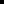 12345678910111213141516171819202122232425262728293031323334353637383940414243